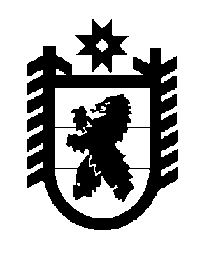 Российская Федерация Республика Карелия    ПРАВИТЕЛЬСТВО РЕСПУБЛИКИ КАРЕЛИЯПОСТАНОВЛЕНИЕот 25 февраля 2013 года № 61-Пг. Петрозаводск Об общественном молодежном совете «Молодежное Правительство Республики Карелия» В целях повышения эффективности реализации государственной молодежной политики в Республике Карелия Правительство Республики Карелия п о с т а н о в л я е т:1. Образовать общественный молодежный совет «Молодежное Правительство Республики Карелия». 2. Утвердить прилагаемое Положение об общественном молодежном совете «Молодежное Правительство Республики Карелия».            Глава Республики  Карелия                                                            А.П. ХудилайненУтверждено постановлением Правительства Республики Карелияот 25 февраля 2013 года № 61-ППоложениеоб общественном молодежном совете «Молодежное Правительство Республики Карелия»1. Общественный молодежный совет «Молодежное Правительство Республики Карелия» (далее – Молодежное Правительство) является консультативно-совещательным органом, образованным при Правительстве Республики Карелия в целях вовлечения молодежи в решение социально-экономических проблем Республики Карелия и участия в формировании кадрового потенциала Республики Карелия из числа перспективных молодых специалистов.2. Молодежное Правительство в своей деятельности руководствуется Конституцией Российской Федерации, федеральными законами и иными нормативными правовыми актами Российской Федерации, Конституцией Республики Карелия, законами Республики Карелия и иными нормативными правовыми актами Республики Карелия, Положением об общественном молодежном совете «Молодежное Правительство Республики Карелия» (далее – Положение). 3. Молодежное Правительство осуществляет свою деятельность на общественных началах.4. Деятельность Молодежного Правительства основывается на принципах добровольности, равноправия, самоуправления, законности и гласности. 5. Основными задачами Молодежного Правительства являются:1) разработка предложений по созданию условий для вовлечения молодежи в социально-экономическую, политическую, культурную жизнь общества;2) привлечение молодых людей к решению задач, стоящих перед Правительством Республики Карелия;3) выявление и поддержка молодых людей, обладающих организатор-скими способностями, лидерскими качествами;4) содействие в формировании резерва управленческих кадров Республики Карелия и органов местного самоуправления муниципальных образований в Республике Карелия.6. Молодежное Правительство имеет право:1) запрашивать у исполнительных органов государственной власти Республики Карелия, органов местного самоуправления муниципальных образований в Республике Карелия, организаций и общественных объединений необходимые для осуществления деятельности материалы и информацию;2) принимать решения в установленной сфере деятельности  Молодеж-ного Правительства;3) участвовать в разработке проектов нормативных правовых актов Главы Республики Карелия, Правительства Республики Карелия, исполнительных органов государственной власти Республики Карелия, обсуждении проектов нормативных правовых актов Республики Карелия, затрагивающих интересы молодежи Республики Карелия;4) присутствовать  на заседаниях Правительства Республики Карелия. Исключение составляют заседания Правительства Республики Карелия, на которых рассматриваются отдельные вопросы, доступ к которым ограничен в соответствии с федеральным законодательством;5) сотрудничать с исполнительными органами государственной власти Республики Карелия и организациями в процессе работы Молодежного Правительства;7. Молодежное Правительство:1) отвечает на запросы, обращения и письма исполнительных органов государственной власти Республики Карелия в установленные законодательством сроки;2) обеспечивает допуск представителей исполнительных органов государственной власти Республики Карелия на проводимые заседания и мероприятия;3) до 10 числа  первого месяца каждого квартала информирует Прави-тельство Республики Карелия о деятельности Молодежного Правительства;4) ежегодно до 25 декабря представляет на заседание Правительства Республики Карелия доклад по итогам деятельности Молодежного Правительства за текущий год.8. Состав Молодежного Правительства формируется один раз в два года в соответствии с Порядком проведения конкурса по формированию состава Молодежного Правительства (приложение № 1 к Положению).9. Членом Молодежного Правительства может быть гражданин Российской Федерации в возрасте от 18 до 30 лет, проживающий на территории Республики Карелия.10. Членами Молодежного Правительства не могут быть:1) лица, признанные недееспособными или ограниченно дееспособными на основании решения суда;2) лица, имеющие непогашенную или неснятую судимость.11. Состав Молодежного Правительства утверждается распоряжением Правительства Республики Карелия по итогам конкурса по формированию состава Молодежного Правительства.12. Минимальное количество участников, которые могут сформировать состав Молодежного Правительства, – 10 человек.13. Максимальное количество участников Молодежного Правитель-           ства – 20 человек.14. Срок полномочий членов Молодежного Правительства начинается со дня вступления в силу распоряжения Правительства Республики Карелия об утверждении состава Молодежного Правительства и составляет два года. 15. Полномочия члена Молодежного Правительства прекращаются в следующих случаях:1) истечение срока его полномочий;2) достижение 30-летнего возраста;3) подача им заявления о выходе из состава Молодежного Правитель-ства;4) вступление в законную силу вынесенного в отношении него обвини-тельного приговора суда;5) неучастие в течение шести и более месяцев подряд по неуважитель-ным причинам в работе Молодежного Правительства;6) признание его недееспособным, ограниченно дееспособным, безвест-но отсутствующим или объявление умершим на основании решения суда, вступившего в законную силу;7) прекращение им гражданства Российской Федерации;8) постоянное или преимущественное проживание за пределами территории Республики Карелия; 9) призыв в ряды Вооруженных Сил Российской Федерации;10) смерть члена Молодежного Правительства.16. В состав Молодежного Правительства входят председатель Молодежного Правительства, заместитель председателя Молодежного Правительства, секретарь, пресс-секретарь и члены Молодежного Правительства – министры (приложение № 2 к Положению).17. Первое заседание Молодежного Правительства проходит не позднее десяти дней после утверждения состава Молодежного Правительства.18. Председатель Молодежного Правительства:1) осуществляет руководство деятельностью Молодежного Прави-тельства и подписывает его решения;2) созывает заседания Молодежного Правительства и председа-тельствует на них;3) формирует с учетом предложений членов Молодежного Прави-тельства и утверждает план работы на год, повестку дня очередного заседания Молодежного Правительства;4) координирует работу всех членов Молодежного Правительства и рабочих групп, созданных Молодежным Правительством;5) дает поручения членам Молодежного Правительства;6) представляет Молодежное Правительство в исполнительных органах государственной власти Республики Карелия, иных органах и организациях, а также средствах массовой информации;7) имеет право обращения в Правительство Республики Карелия для информирования об инициативах и проектах Молодежного Правительства.19. В случае отсутствия председателя Молодежного Правительства его полномочия осуществляет заместитель председателя Молодежного Правительства, при отсутствии заместителя председателя Молодежного Правительства – один из членов Молодежного Правительства, назначаемый председателем Молодежного Правительства. 20. Заседания Молодежного Правительства проводятся в соответствии с планом работы Молодежного Правительства на очередной год,  утверждаемым председателем Молодежного Правительства. 21. Внеочередные заседания Молодежного Правительства проводятся по решению председателя Молодежного Правительства.22. Заседание Молодежного Правительства правомочно в случае присутствия на нем более половины членов Молодежного Правительства.23. Члены Молодежного Правительства участвуют в его заседаниях лично. В случае невозможности присутствия члена Молодежного Правительства на заседании он имеет право заблаговременно представить свое мнение по рассматриваемым вопросам в письменной форме. В этом случае оно оглашается на заседании Молодежного Правительства и приобщается к протоколу заседания.24. На заседания Молодежного Правительства при необходимости могут приглашаться представители территориальных органов федеральных органов исполнительной власти в Республике Карелия, Законодательного Собрания Республики Карелия, исполнительных органов государственной власти Республики Карелия, органов местного самоуправления муниципальных образований в Республике Карелия,  общественных и иных организаций, не входящие в состав Молодежного Правительства.25. Решения принимаются простым большинством голосов присутствующих на заседании членов Молодежного Правительства. При равенстве голосов решающим является голос председателя Молодежного Правительства.26.  Решения Молодежного Правительства оформляются протоколом, который подписывается председательствующим на заседании и секретарем Молодежного Правительства, и носят рекомендательный характер. Копии протокола заседания Молодежного Правительства рассылаются его членам, а также всем представителям, принимавшим участие в заседании.27. В случае неисполнения  или  ненадлежащего  исполнения  своих обязанностей член Молодежного Правительства может быть исключен из его состава  решением  Молодежного  Правительства,  если  за  это  решение проголосуют  не  менее  двух третей от общего числа членов Молодежного Правительства. 28. При завершении полномочий члену Молодежного Правительства выдается сертификат с указанием времени работы в Молодежном Правительстве, тематики работы и ее конкретных результатов. 29.  Порядок  назначения на освободившуюся должность в Молодежном Правительстве определяется регламентом Молодежного Правительства.30. Молодежное Правительство может своим решением образовывать рабочие группы.31. Перечень рабочих групп и их руководители утверждаются председателем Молодежного Правительства. Состав рабочих групп утверждается Молодежным Правительством по представлению руководителей рабочих групп.32. В состав рабочих групп включаются представители исполнительных органов государственной власти Республики Карелия, органов местного самоуправления муниципальных образований в Республике Карелия (по согласованию с ними), научных, общественных и иных организаций (по согласованию с ними).33. Порядок и планы работы рабочих групп утверждаются руководителями рабочих групп в соответствии с планом работы Молодежного Правительства. Итоги рассмотрения вопросов, входящих в компетенцию рабочих групп, оформляются протоколами и направляются в Молодежное Правительство с проектами соответствующих решений Молодежного Правительства.34. Организационно-техническое обеспечение деятельности Молодеж-ного Правительства осуществляет Министерство по делам молодежи, физической культуре, спорту и туризму Республики Карелия.Приложение № 1 к Положению об общественном молодежном совете «Молодежное Правительство Республики Карелия»Порядокпроведения конкурса по формированию состава общественного молодежного совета «Молодежное Правительство Республики Карелия»1. Настоящий Порядок проведения конкурса по формированию состава общественного молодежного совета «Молодежное Правительство Республики Карелия» (далее – Порядок) определяет порядок организации и проведения конкурса по формированию состава общественного молодежного совета «Молодежное Правительство Республики Карелия» (далее – Молодежное Правительство).2. Формирование состава Молодежного Правительства проводится путем конкурсного отбора (далее – конкурс).3. Конкурс проводится один раз в два года, за два месяца до истечения срока полномочий действующего состава Молодежного Правительства.4. Проведение конкурса осуществляет конкурсная комиссия по формированию состава Молодежного Правительства (далее – конкурсная комиссия). Состав конкурсной комиссии утверждается распоряжением Правительства Республики Карелия. 5. Заседание конкурсной комиссии считается правомочным, если на нем присутствует не менее двух третей членов конкурсной комиссии.6. При проведении конкурса его участникам гарантируется равенство прав.7. Победители конкурса включаются в состав Молодежного Правительства.8. Организация проведения конкурса возлагается на Министерство по делам молодежи, физической культуре, спорту и туризму Республики Карелия (далее – Министерство).9. Министерство: 1) публикует информацию о проведении конкурса в средствах массовой информации, в том числе в газете «Карелия», а также размещает ее на Официальном интернет-портале Республики Карелия. Информация о проведении конкурса содержит следующие сведения: наименование, место нахождения, почтовый адрес, номер контактного телефона Министерства, место и порядок представления, дату начала и дату окончания подачи конкурсной документации;2) принимает конкурсную документацию, представляемую участниками конкурса, в течение 30 календарных дней с момента размещения информа-ции о проведении конкурса на Официальном интернет-портале Республики Карелия; 3) передает конкурсную документацию, представляемую участниками конкурса, на рассмотрение конкурсной комиссии;4) информирует участников конкурса об итогах проведения конкурса;10. Конкурсная документация включает:1) информацию на бумажном носителе в произвольной форме, содержащую: фамилию, имя, отчество, адрес фактического проживания, номер контактного телефона, адрес электронной почты, должность в Молодежном Правительстве, на которую претендует участник конкурса;2) проект, освещающий актуальные для Республики Карелия в социальной или экономической сфере проблемы и пути их решения в сфере полномочий по должности, на которую претендует участник конкурса, в соответствии с требованиями, указанными в приложении № 1 к Порядку. Письменные работы представляются кандидатами в двух экземплярах на русском языке на бумажном носителе на листах формата А4; объем материала – до 10 страниц машинописного текста, шрифт: Times New Roman,  размер – 14, межстрочный интервал – 1,5, поля: верхнее и нижнее – 2,5 см, левое – 3 см, правое – 1 см;3) копию паспорта гражданина Российской Федерации;4) копию документа об образовании;5) справку с места учебы или работы, подтверждающую фактическое место учебы или работы (для обучающихся и работающих граждан);6) характеристику с места учебы или работы (по личному усмотрению);7) документ, подтверждающий участие или членство в молодежном общественном объединении (при наличии);8) почетные грамоты, рекомендательные письма, дипломы и иные документы, характеризующие участника конкурса (по личному усмотрению);9) согласие на обработку персональных данных.11. Конкурс проводится в два этапа.12. В ходе первого этапа конкурса конкурсная комиссия:1) принимает от Министерства конкурсную документацию, представ-ленную участниками для участия в конкурсе;2) рассматривает и оценивает поступившую на конкурс конкурсную  документацию в соответствии с критериями, указанными в приложении № 2 к Порядку, в течение 15 календарных дней с момента предоставления конкурсной документации Министерством;3) по результатам рассмотрения и оценки конкурсной документации определяет победителей первого этапа конкурса путем открытого голосования за каждого участника конкурса.13. Победителями первого этапа конкурса становятся участники, за которых проголосовали более половины членов присутствующего состава конкурсной комиссии.14.  Решение конкурсной комиссии оформляется протоколом, который подписывается всеми членами конкурсной комиссии, присутствующими на момент проведения первого этапа конкурса.15. Не позднее чем за три календарных дня до начала второго этапа конкурса Министерство сообщает каждому участнику первого этапа конкурса в письменной форме о результатах первого этапа конкурса. Победителям первого этапа конкурса дополнительно сообщается информация о дате, месте и времени проведения второго этапа конкурса.16. Второй этап конкурса проводится не позднее чем через 14 календарных дней после подведения итогов первого этапа конкурса.17. На втором этапе конкурса конкурсная комиссия проводит собеседование с победителями первого этапа конкурса.18. Каждый из членов конкурсной комиссии, присутствующих на момент проведения второго этапа конкурса, задает каждому участнику второго этапа конкурса по одному вопросу на тему социального, экономического развития Республики Карелия в соответствии с должностью, на которую претендует участник конкурса.19. Победителями второго этапа конкурса становятся участники конкурса, которые смогли правильно ответить на большее число заданных вопросов.20. Участники второго этапа конкурса, претендующие на должность председателя Молодежного Правительства, заместителя председателя Молодежного Правительства, должны правильно ответить на наибольшее количество заданных вопросов.21. В случае если результаты участников второго этапа конкурса, претендующих на должность председателя Молодежного Правительства, заместителя председателя Молодежного Правительства, равны, данным участникам второго этапа конкурса по очереди задаются дополнительные вопросы по одному до момента определения победителя.22. В случае непрохождения на должность председателя или заместителя председателя Молодежного Правительства участник имеет право участвовать в конкурсе на замещение должностей, кроме должностей председателя или заместителя председателя Молодежного Правительства.23. Решение конкурсной комиссии оформляется протоколом, который подписывается всеми членами конкурсной комиссии, присутствующими на момент проведения второго этапа конкурса.24. Не позднее чем через 10 календарных дней после вынесения решения конкурсной комиссией  Министерство в письменном виде по почте направляет каждому участнику второго этапа конкурса уведомление о результатах конкурса.25.  По результатам проведения второго этапа конкурса осуществляется формирование состава Молодежного Правительства.26. По итогам конкурса Министерство готовит проект распоряжения Правительства Республики Карелия об утверждении состава Молодежного Правительства.Приложение № 1 к Порядку Требования к проекту, представляемому на конкурс по формированию состава общественного молодежного совета «Молодежное Правительство Республики Карелия» Проект, представляемый на конкурс по формированию состава общественного молодежного совета «Молодежное Правительство Республики Карелия» (далее – проект), должен соответствовать  сферам деятельности органов исполнительной власти Республики Карелия. Проект должен являться актуальным и иметь четкую географию реализации.Проект не должен нести в себе радикально-реформаторскую функцию, необходимо предложить новые пути решения или усовершенствовать уже имеющиеся.Проект должен быть качественно оформленным.  Изложение материала должно соответствовать требованиям грамматики и стилистики русского языка. Объем проекта должен быть не более 10 страниц. Текст проекта должен быть кратким, четким, исключающим возможность неверного толкования. Проект должен отражать существующие актуальные социально значимые проблемы в области политики, экономики, социальных отношений, права (по выбору кандидата) и предусматривать возможные способы их решений.Срок реализации проекта не должен превышать трех лет. Структура проекта: титульный лист (название проекта; сведения об авторе проекта – фамилия, имя, отчество; география  проекта – информация о том, где и в какой сфере будет осуществляться проект; сроки реализации проекта);аннотация проекта – краткое, не более 1 страницы, изложение проекта. Необходимо отразить актуальность, обоснованность проекта, механизм реализации, перспективность, указать сроки реализации проекта, объемы необходимых средств;содержание проекта. Проект должен содержать следующие разделы: актуальность проекта;цели и задачи проекта;       механизм реализации проекта (включая необходимые ресурсы и кадровое обеспечение);рабочий план реализации проекта (этапы реализации);ожидаемые результаты. ________________Приложение № 2 к Порядку Критерии оценки проекта, представляемого на конкурс по формированию состава общественного молодежного совета  «Молодежное Правительство Республики Карелия»Критериями оценки проекта, представляемого на конкурс по формированию состава общественного молодежного совета «Молодежное Правительство Республики Карелия» (далее – проект), являются: актуальность проекта;2) эффективность проекта для решения проблем социально-экономического развития Республики Карелия, возможность практического использования проекта в реализации направлений социально-экономического развития и совершенствовании системы государственного управления региона;3) оригинальность проекта, его инновационный характер;4) реалистичность проекта;5) финансово-экономическое обоснование, экономическая рациональ-ность предложенного проекта для достижения поставленных им целей;6) возможность определения количественной и качественной эффективности проекта, его конкретных результатов;7) перспективы развития проекта.___________________Приложение № 2 к Положению об общественном молодежном совете «Молодежное Правительство Республики Карелия»Состав общественного молодежного совета«Молодежное Правительство Республики Карелия»В состав общественного молодежного совета «Молодежное Правительство Республики Карелия» входят председатель Молодежного Правительства, заместитель председателя Молодежного Правительства, секретарь, пресс-секретарь и члены Молодежного Правительства – министры:Министр здравоохранения и социального развития;Министр культуры; 
Министр образования;
Министр по природопользованию и экологии;
Министр сельского, рыбного и охотничьего хозяйства; 
Министр строительства;
Министр труда и занятости;
Министр финансов;
Министр экономического развития; 
Министр по делам молодежи, физической культуре, спорту и туризму;
Министр по вопросам национальной политики, связям с общественными религиозными объединениями и средствами массовой информации;
Министр юстиции;Министр по взаимодействию с органами местного самоуправления;
Министр по обеспечению жизнедеятельности и безопасности населения;
Министр по развитию информационно-коммуникационных технологий;
Министр по жилищно-коммунальному хозяйству и энергетике.______________